Bulletin d’inscription               Trial Loisir Classic– dimanche 6 novembre 2016NOM : ……………………………………..  Prénom : ……………………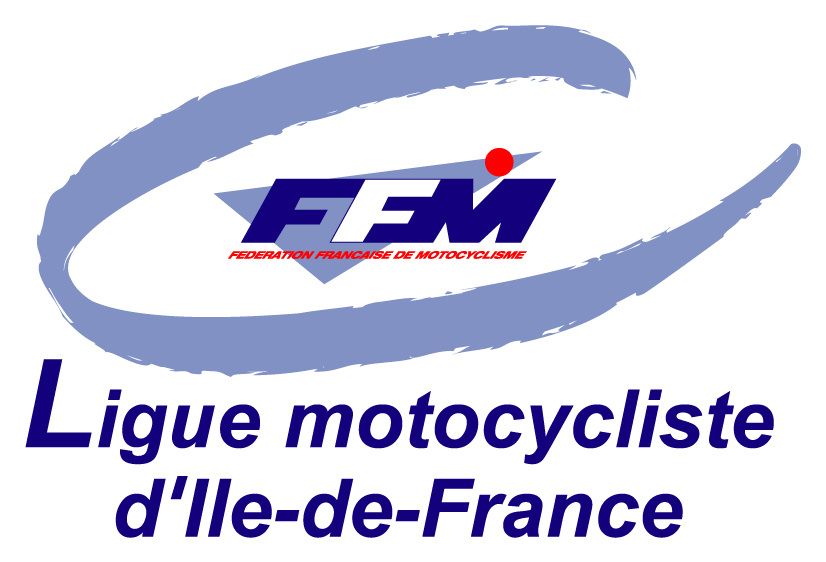 ADRESSE : ……………………………………………………………………VILLE : ………………………………………….  CP : …………………….Tél : ………………………E mail :…………………………………………Montant de l’engagement : 30 € (déjeuner inclus : « Pasta Party »)Repas en sus : 10 €  x …….. = …………… €(seuls les repas commandés et réglés  seront réservés)Montant total de l’inscription : ………….. €Joindre votre règlement par chèque à l’ordre de Passion TT78avant le lundi 31 octobreBulletin à retourner à :Olivier QUENOLLE  37 rue Pdt Wilson 78230 Le PecqLe soussigné, reconnaît avoir pris connaissance du règlement*, déclare en accepter les termes, et s’engage à le respecter. Les participants resteront responsables des accidents qui pourront leurs survenir personnellement et devront, s’ils le jugent opportun, contacter pour eux-mêmes à ce sujet les assurances nécessaires. Il est rappelé aux participants que leur matériel est placé sous leur entière responsabilité durant toute la manifestation. Ils doivent notamment en assurer la surveillance et ne pourront en aucun cas invoquer la responsabilité de l’organisateur en cas de vol ou dégradation.  Tous les participants seront t couverts par une assurance  souscrite auprès de SAS Assurances Lestienne  pour les garanties  suivantes : Garantie  Décès accidentel: 10 000 €    I.P.P : 25 000 €.  Frais médicaux suite accident : 1 500 €.  Les  participants qui  considèrent cette couverture insuffisante doivent souscrire des garanties complémentaires auprès d’un assureur de  leur choix.Conditions de participation* : moto assurée (carte verte à présenter impérativement à l’accueil administratif),  casque homologué, maillot manches longues et pantalon long, bottes, gants, protection dorso-ventrale pour les mineurs. Moto  conforme au règlement  fédéral..Exclusion en cas de non-respect de l’interzone fléchée, dégradation du site et détritus jetés à terre. Fait à                                          le    /    /2016    Signature :